Liebe Leute,die Kirmes naht,wir sind bereit,fahrt nicht fortund bleibt im OrtSamstag, 31. August 2019Sonntag, 1. September 2019Ab 10.00 UhrKöttzoch des Tambourcorps Dersdorf9.30 UhrFestgottesdienst mit musikalischer Begleitung des KirchenchorsAb 19.00 Uhr Musikalischer Dämmershoppen vor dem PfarrhausFür das leibliche Wohl ist 
bestens gesorgt. Wir freuen uns auf Ihr Kommen!Kirchengemeinde Sankt Albertus MagnusIm AnschlussKranzniederlegung am EhrenmalFändelschwenken und Spiel des Tambourcorps und Frühschoppen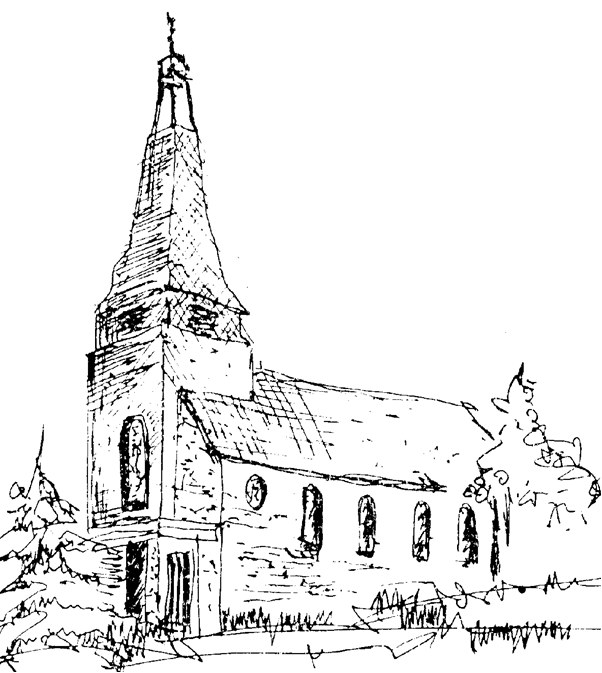 